Текущи данни по ЕСТИ Не се  включват лица, които са  пристигнали преди 1 май 2022 г.На основание препоръка 2,58  от International Recommendations for Tourism Statistics 2008   (United Nations Publication) не са отразени украинските граждани по Програма за хуманитарно подпомагане на разселени лица от Украйна с предоставена временна закрила в Република България.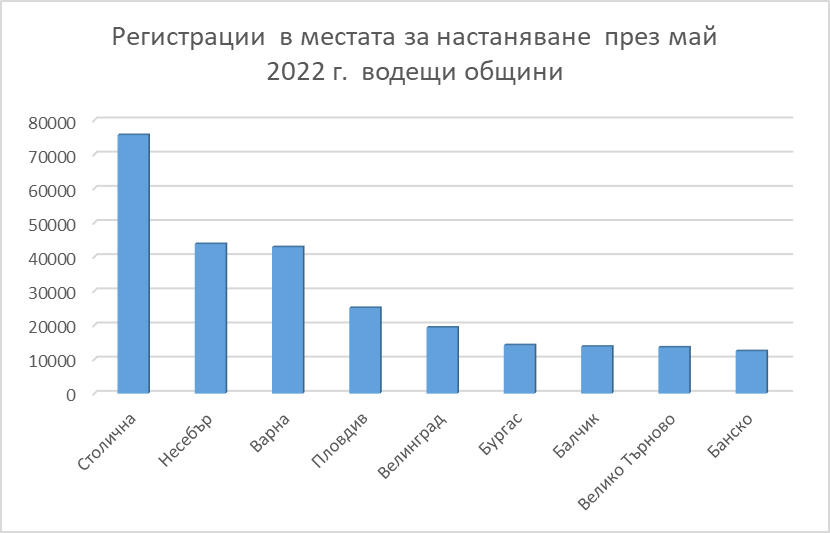 